My HealthQuestionsFor individuals witha Learning DisabilityFor professional useConfidentialName: ………………….……. Date of Birth: …. / …. / ……NHS Number: ………………………………………….Today’s date: ......./......../........... Completed by: …………………AllergiesARE EMERGENCY CONTACT DETAILS UP TO DATECapacity /ConsentCapacity Yes / No	    		Who is here to support the patient? Ok to share patient information Yes / NoSupport and Patient InformationDo you see any health professionals? Yes / NoWho?Do you have a Social Worker?  Yes / NoHave you had a health check before? Yes / NoDo you have actions from my health check? Yes / NoIs there anything outstanding? Yes / NoAre you worried about anything? 14-17 year olds onlyWhere do you go to School?                         Do you have a statement of educational needs? Is the patient currently under transition from Child to Adult services? Do you need to start this process? Refer to CAMHS if needed.ImmunisationsAre you up to date with immunisations? Date of last flu jab……………………………………………………………………….... Tetanus Yes / No 				MMR     Yes / NoPolio (if needed) Yes / No 			HPV (if needed) Yes / NoHepatitis B Yes / No				Pneumococcal Vaccination    Yes / NoIndividuals in shared accommodation require Hepatitis B vaccine. Can any of the immunisations be given now? If not – please document on actions from my health check.Reasonable AdjustmentsDoes this patient need more time for appointments? Consider correct environment? Extra support with communication, such as easy read? Does the patient need an appointment at a specific time of day? Preferred method of communication, such as makaton? Functional life skillsMobility        Any permanent physical disability?  Yes / NoAny problems with your joints, moving or co-ordination?  Yes / NoAny problems with posture, standing or spinal curvatures? Yes / NoConsider osteoarthritis, pain relief, vitamin D levels.Any tremors or shaking? Yes / NoDo you use any mobility or positioning aids or equipment? Yes / NoDoes anyone help you with your personal care? Yes / NoRefer to GP, Physiotherapists, OT, Community Learning disability team or Primary Care Liaison Nurses for additional support. For patients with Profound Multiple Learning Disability (PMLD) please refer to Community Learning Disability Team for annual assessment and information sharing.Daily Living Skills – discuss any problems or support needed with:Eating                                            HydrationDressing Ability                             BathingToilet Dependency                        Daily Living SupportConsider a referral to adult social care 0300 1234 131Lifestyle and health promotion DietDo you need a special diet? Yes / NoWhat would you normally eat for Breakfast, Lunch, TeaDoes patient require a referral to health promotion (01209) 615600ExerciseWhat activities do you do?Consider leaflet on healthy living and exercise. www.easyhealth.org.ukSmokingDo you smoke? Yes / NoHow many cigarettes do you smoke a day?Would you like help to stop smoking? Yes / NoDoes patient require a referral to the stop smoking service?Alcohol and substance misuseDo you drink alcohol? Yes / NoWhat do you drink?How many glasses?How often do you drink alcohol?Do you take any drugs?RELATIONSHIPS:Do you have a partner? Yes / NoHave you ever had sex with anyone? Yes / NoDo you know about contraception? Yes / NoDo you know about how people get pregnant? Yes / NoDo you know about sexual diseases? Yes / NoWould like any information on these issues? Yes / NoWould you like to talk to someone? Yes / NoDo you know it is okay to say ‘NO’ if you don’t want to have sex or be touched? Yes/ NoDo you know you must listen and stop if someone else says ‘NO’?        Yes / NoEASY READ INFORMATION AVAILABLE AT:www.apictureofhealth.southwest.nhs.uk www.easyhealth.org.uk Female screeningHave you noticed any problems or changes with your breasts or nipples? Yes / NoDo you check your breasts every month? Yes / No(47+) Have you had your breast screening? Yes / NoHave you ever had a smear test? Yes / No(25+) Are you due a smear test? Yes / NoEasy read information available at www.easyhealth.org.uk REFER TO LEARNING DISABILITY SCREENING LIAISON NURSE FOR SUPPORT IF NEEDEDHEIGHT AND WEIGHT: Current height: 			Current weight:Waist measurement:			Blood Pressure: ….. / …..EYES AND VISION: Any problems with your eyes? Yes / NoAny pain or itching? Yes / NoDo you wear glasses? Yes / NoWhen did you last have an eye test? Date…………………………………………………………………(Routine tests should be done every two years)If you have Diabetes have you been for Retinal Screening in the last year (as well as an eye test) EARS AND HEARING: Do you have a hearing or ear problems? PLEASE CHECK EVERYONES EARS.MOUTH AND TEETH: Name of Dentist:When was the last time you visited the dentist?...........................................................................Any problems with your mouth, teeth or gums? Yes / NoDo you have difficulty eating or chewing? Yes / NoDo you think you have bad breath? Yes / NoDo you have any problems with dribbling? Yes / NoDo you ever get mouth ulcers or cold sores? Yes / NoConsider referral to Community Dental Service if patient is not able to manage mainstream dentist-Email kccg.rmcdentalreferrals@nhs.net -Tel: 0333 405 0290CONSIDER SALT REFERRAL.BREATHINGDo you have any problems with your breathing? Yes / NoDo you get short of breath? Yes / NoDo you have a cough that is not getting better? Yes / NoDo you bring up mucous or phlegm? Yes / NoDo you have any blood in your spit? Yes / NoGastro – IntestinalDo you have any problems eating or swallowing? Yes / NoDo you cough when you eat and drink? Yes / NoDo you cough after you eat and drink? Yes / NoAfter eating do you any pain? Yes / NoIf yes to any of the above please consider a SALT referral.Having a pooDo you ever get tummy/stomach pains? Yes / NoDo you have any pain when you go to the toilet? Yes / NoDo you ever find it difficult to poo (constipation)? Yes / NoDo you ever have very loose poo (diarrhoea)? Yes / NoHave you seen any blood, jelly or black in your poo? Yes / NoOVER 60’s: Have you done your bowel screening? Yes / NoRefer to Screening liaison nurse if bowel scope screening not complete (offered once at age 55) or bowel screening (60 -75 years, invited every 2 years).Having a peeDo you have any problems when you go for a pee? Yes / NoHave you had your pee tested recently? Yes / NoDo you ever find it hard to go? Yes / NoIs your pee a dark colour? Yes / NoDoes your pee smell? Yes / NoDo you find that you need to go for a pee more often? Yes / NoDo you ever have any accidents with your pee in the day or night (wet the bed)? Yes / NoDo you wear pads? Yes / NoIf yes where do you get them?Consider a referral to the community nursing team for incontinence product or the continence service.Women’s healthDo you have periods? Yes / NoDo you have any problems with them? Yes / NoHave you been through ‘The Change’ (menopause)? Yes / NoAre you having any problems with this? Yes / NoEpilesyDo you have any kind of epilepsy? Yes / NoDo you or someone else write down when you have a seizure? Yes / NoDo you have an epilepsy nurse? Yes / NoCentral Nervous SystemHave you been seen in neurology? Yes / NoDate of appointmentAny changes in how you feel things?  Have you had any fits? Yes / NoCardiovascular systemAny heart problems or chest pain? Yes / No				Any problems with your breathing or a cough? Yes / NoDo you bring up mucous or phlegm? Yes / NoDo your ankles swell? Yes / NoSTAFF: (MEN AGED 65) REFER TO LEARNING DISABILITY SCREENING LIAISON NURSEFOR ‘AAA’ SUPPORT IF NEEDED Diabetes - When was patients last HbA1c if not within the last 12 months consider a recheck.Muscoskeletal – Is the patient at risk of Osteoporosis? Yes No – Please give posture advice.FeetAre you having any problems or pain with your feet? Yes / NoDo you need any special footwear? Yes / NoWho cuts your toenails?Do you ever see a chiropodist or podiatrist? Yes / NoWhen?Name of Chiropodist / Podiatrist:MENTAL HEALTHDo you sleep well at night? Yes / NoIf not do you know why? Explain:How are you feeling?Is anything worrying or upsetting you? Yes / NoDo you have someone you can talk to about things? Yes / NoAny behaviour that you have, which is a problem for you or anyone else? (self-harm, aggression, rituals, etc) Yes / NoDo you seem more confused or forgetful? Yes / NoConsider early onset dementia particularly in Down Syndrome or referral to outlook southwest.Examination and measurementsPlease complete a physical examinationPulse rate					Heart soundsDigestive system				SkinPressure areas				Breast Female pelvis (if needed)Latest resultsHbA1c						Serum CholestrolFull blood count				Serum HDL cholesterol levelsThyroid function test			Urea and electrolytesLiver function testUrine dipstickPlease repeat bloods if patient requires them.Lithium and anti-epilepsy drug levels 	Vitamin D if on AEDFSH in prolonger amenorrhoea 		PSA (if indicated)Stool H pylori antigen (if indicated)	CRP (if indicated)MedicationAre you worried about any of your medication? Yes / NoDo you take any over-the-counter medicines? Yes / NoPlease use STOMP to review any patient taking more than 2 anti-psychotic medications. End of life careHas advanced care planning been considered? Yes / NoIs patient on the gold standard framework? Yes / NoAny safeguarding concerns?Patient’s goalsACTIONS FROM MY HEALTH CHECK (Copy to be given to patient)

YOUR NAME: …………………………………………………   NameDosageWhat do you take it for?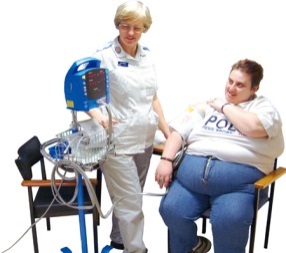 Date of Health Check: Done by:My height:My Weight:My Blood Pressure:Date for next Check:My Primary Care Liaison Nurse is:Phone Number: 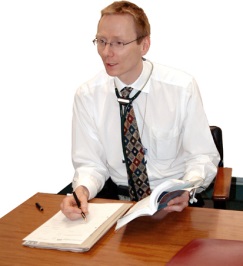 Do I need to see my doctor?When and why:Do I need to see my doctor?When and why: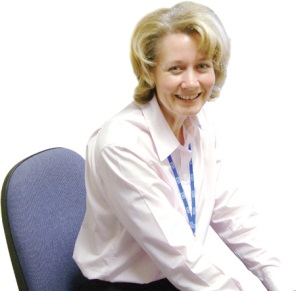 Do I need to see anyone else?Who and Why:Do I need to see anyone else?Who and Why: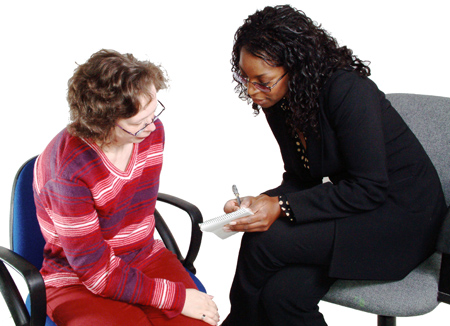 Health advice given:Health advice given: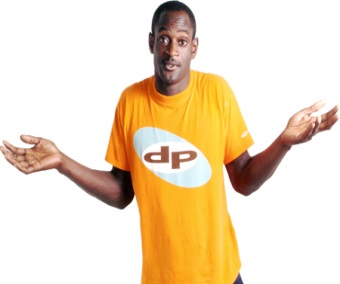 Anything else I need to know?Anything else I need to know?